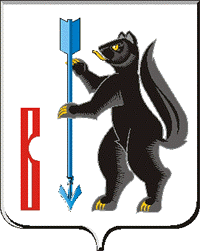 АДМИНИСТРАЦИЯГОРОДСКОГО ОКРУГА ВЕРХОТУРСКИЙ П О С Т А Н О В Л Е Н И Еот 18.09.2019г. № 749г. Верхотурье  О проведении  акции «Всероссийский экологический субботник «Зеленая Россия» на  территории городского округа Верхотурский в 2019 году» 	В целях улучшения  экологического состояния населенных пунктов Свердловской области и согласно распоряжения Правительства Свердловской области №404-РП от 16.08.2019 г. в 2019 году в Свердловской области,  утвержденным Губернатором Свердловской области Е.В. Куйвашева. Правилами благоустройства, санитарного содержания, обращения с отходами производства и потребления, использования природных и водных ресурсов на территории городского округа Верхотурский, утвержденными Решением Думы городского округа Верхотурский от 18.10.2017 № 60, руководствуясь Уставом городского округа Верхотурский,ПОСТАНОВЛЯЮ:1. Провести с 19 сентября по 20 сентября 2019 года акцию «Всероссийский экологический субботник «Зеленая Россия» на территории городского округа Верхотурский» по уборке берегов  рек Актай, Тура (зон отдыха) скверов, родников2. Ответственным по санитарной очистке и благоустройству территории в  городском округе Верхотурский, назначить начальника Муниципального казенного учреждения "Служба заказчика"  городского округа Верхотурский (далее по тексту МКУ «Служба заказчика») Сидорова В.Н.3. МКУ «Служба заказчика» городского округа Верхотурский (Сидоров В.Н.):1) в срок до 18.09.2019г. подготовить и направить уведомления по санитарной очистке и благоустройству в адрес предприятий, организаций и учреждений всех организационно-правовых форм собственности, расположенных на территории городского округа Верхотурский;2) организовать своевременный вывоз мусора, принимать и передавать заявки от организаций на вывоз мусора в Муниципальное унитарное предприятие  «Гарант» городского округа Верхотурский;3)составить график вывоза ТКО с мест санитарной очистки;4. В сельских населенных пунктах городского округа Верхотурский ответственными по проведению акции Всероссийский экологический субботник «Зеленая Россия» назначить начальников территориальных управлений Администрации городского округа Верхотурский.	5. Директору МУП «Гарант» Савину А.А., начальникам территориальных управлений Администрации городского округа Верхотурский: Манылову С.В., Кокшаровой Н.В., Петуховой М.Ф., Молчанову В.П., Яскельчук Л.В., Карагодину А.П., Щербаковой Р.М., Васниной Е.В., Дерябиной Г.А.:1) провести  уборку водоемов берегов  рек (зон отдыха), родников;	2) организовать вывоз твердых бытовых отходов (далее по тексту ТКО) на полигон ТКО и ЖБО;	3) содержать полигон и места складирования ТКО в постоянном рабочем состоянии.	6. МУП «Гарант» (Савин А.А.):          1) организовать вывоз ТКО согласно графику.	7. В целях организации проведения мероприятий утвердить комиссию  в следующем составе:Литовских Л.Ю. – и.о. первого заместителя главы Администрации городского округа Верхотурский, председатель комиссии;Сидоров В.Н. – начальник МКУ «Служба заказчика» городского округа Верхотурский, заместитель председателя комиссии;Егорова М.П. – эколог МКУ «Служба заказчика» городского округа Верхотурский, секретарь комиссииЧлены комиссии:Малышева И.Н. – специалист 1 категории отдела ЖКХ Администрации городского округа Верхотурский; Терехов С.И. – начальник отдела по делам ГО и ЧС Администрации городского округа Верхотурский;Булычева Л.Д. – директор Верхотурского Фонда поддержки малого предпринимательства (по согласованию);Савин А.А. – директор МУП «Гарант»;Подкорытов Р.Л. – дознаватель ОНД городского округа Верхотурский, Новолялинского ГО Управления надзорной деятельности и профилактической работы ГУ МЧС России по Свердловской области (по согласованию);Дуркин С.Ю. – заместитель начальника отдела полиции № 33 (дислокация г. Верхотурье) МО МВД России «Новолялинский» (по согласованию).8. Комиссии в срок до 04 октября 2019 года:1) по результатам проведения акции Всероссийский экологический субботник «Зеленая Россия», поощрить коллективы организации и жителей за лучшее проведение и участие в акции Всероссийский экологический субботник «Зеленая Россия».15.Опубликовать настоящее постановление в информационном бюллетене «Верхотурская неделя» и разместить на официальном сайте городского округа Верхотурский.16. Контроль исполнения настоящего постановления оставляю за собой.Главагородского округа Верхотурский 						   А.Г. Лиханов 